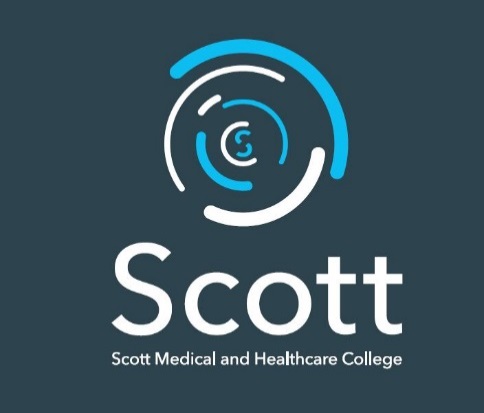 Scott Medical and Healthcare CollegePERSON SPECIFICATIONReceptionistESSENTIALDESIRABLEQualifications and ExperienceQualifications and ExperienceGCSE Grade C or above in Maths & English or equivalent Confident in using Google Docs or Office Suite applications i.e. word, excel, outlook.Administrative qualificationFirst Aid trained or willingness to be trained.Professional ExperienceProfessional ExperienceExperience of working in a customer focused/service provider roleExperience of front-line reception duties.Working in a school environmentKnowledgeKnowledgeProfessional telephone manner.Excellent written and oral communication skills.An awareness of Health and Safety issuesSkills and AttributesSkills and AttributesA positive and supportive approach to staff, visitors and students.Understand the importance of good customer relations.Excellent personal organisation, with the ability to prioritise a busy and rapidly changing workload.To be supportive and considerate team member.Resilient, tactful and diplomatic, even when under pressure.Ability to work using own initiative and as part of a team Promote and apply the college ethosProfessional AttributesProfessional AttributesGood timekeeping Sets high standards and expectations for self Flexible attitude to work Total honesty, integrity, and reliability 